Hankook yeni nesil Laufenn otomobil lastiklerini sunuyorLastik üreticisi Hankook, ikinci markası olan Laufenn ile tüketicilere çeşitli yaşam tarzlarının ihtiyaçları doğrultusunda geliştirilmiş ve her kesimden kullanıcının ihtiyaçlarını karşılamaya yönelik bir modern otomobil ve SUV lastikleri serisi sunmaktadır. Hankook, Laufenn lastik serisini geliştirmeye devam etmekte ve daha üstün performans sunan modelleri tüketicilere sunmaya hazırlanmaktadır. Bahar döneminden itibaren performans segmentinde Laufenn S FIT EQ+, turing segmentinde de Laufenn G FIT EQ+ mevcut modellerin yerini alacaktır.Neu-Isenburg, Almanya, 18 Şubat 2020 – Yeni Laufenn Plus serisi, lastik sırtında kullanılan optimize edilmiş yeni kauçuk karışımı sayesinde, hem ıslak hem de kuru zeminlerde daha yüksek performans ve daha dengeli bir yol deneyimi sunmaktadır. 2020’nin bahar aylarından itibaren tüketicilere sunulacak olan Laufenn’in yeni yaz lastiği serisi, hem performansa hem de güvenliğe önem veren tüketicilerin beklentilerini karşılamak üzere tasarlanmıştır. Otomobil ve SUV’lere yönelik Laufenn lastikleri özellikle güvenli sürüş ve kaliteye önem veren bir hedef kitleye hitap etmekte ve yaygın kullanılan tüm ebatları kapsamaktadır.Performans segmentine yönelik yeni Laufenn S FIT EQ+, gelişmiş Hydro-Flow blok deseninin yanı sıra, düz bir hat çizen dört ana kanalı ve ıslak zeminde yol tutuşu ve  su tahliyesini artıran diş bloklarıyla dikkat çekmektedir. Geliştirilmiş ikinci nesil silika bazlı bileşenin kullanımı sayesinde ise özellikle ıslak zeminlerde frenleme mesafesi ciddi ölçüde azaltılmıştır. S FIT EQ+ aynı zamanda blok sağlamlığınıi artıran, güçlendirilmiş desen şeritleri sayesinde yüksek hızlarda bile optimize edilmiş bir performans düzeyi ve denge sağlamaktadır.Turing segmenti için özel olarak tasarlanan yeni Laufenn G FIT EQ+ ise, tıpkı yerini aldığı ürün gibi farklı zemin koşullarında yumuşak ve konforlu bir sürüş sağlayan dört bloktan oluşan bir sırt desenine sahiptir. Sırttaki kanalların değişen derinliği, suyun hızlı bir biçimde tahliye edilmesini sağlarken, lastiğin iç tarafındaki bloklarda kullanılan kılcal kanallar ıslak zeminde yol tutuşu artırmaktadır. Laufenn G FIT EQ+ aynı zamanda ıslak zeminlerde daha güçlü tutuş sağlamak için, yeni bir kauçuk karışımına sahiptir.  Lastiğin sırt kısmında kullanılan özel kauçuk kuşak, lastiğin yuvarlanma direncini azaltmaya ve yakıt ekonomisini artırmaya yardımcı olmaktadır. Optimize edilmiş lastik kontürü ise yükün lastik sırtına eşit biçimde yayılmasını sağlayarak, düzensiz aşınmanın önüne geçmektedir.  Sırttaki konumlarına bağlı olarak farklı sertlik düzeylerine sahip diş blokları, titreşimi ve gürültü seviyesini asgariye çekmekte ve her açıdan konforlu bir sürüş sağlamaktadır.###Laufenn S FIT EQ+ teknik özellikleri:1.	Kuru zeminlerde: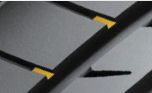 -  Daha da dengeli sürüş sağlayan optimize sırt tasarımı teknolojisi ve blok sağlamlığı.-  Yol gürültüsünü ortadan kaldıran, virajlarda yol tutuşu geliştiren ve kuru zeminlere tutunmayı azamiye çıkaran geliştirilmiş asimetrik sırt deseni-  Yüksek hızlarda yol tutuşu geliştiren, çelik kuşaklar arasındaki katlanmış  kenar kuşak kaplaması.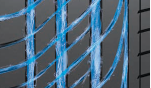 2.	Islak zeminlerde: -  Islak zeminde daha iyi frenleme ve yol tutuşu sağlayan ikinci nesil Laufenn silika bileşeni.- 	Suyun etkili bir biçimde tahliyesini sağlayan gelişmiş Aqua-Hydro desen tasarımı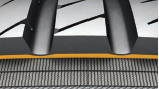  3. 	Konfor özellikleri, yuvarlanma direnci ve aşınma:-  Yükün eşit biçimde dağılmasını sağlamak ve düzensiz aşınmanın önüne geçmek için geliştirilmiş optimize lastik kontürü-  Yuvarlanma direncini asgariye çekerek, yakıt tasarrufu sağlayan sırt deseni tasarımı ve yeni kullanılan kauçuk karışımı.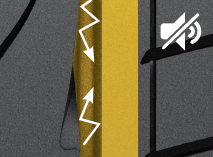 -  Yuvarlanma gürültüsünü azaltan diş blokları 4.	Seri:-  Laufenn S FIT EQ+ 15 inçten 20 inçe kadar 51 farklı ebatta, 185 ila 275 mm sırt genişliği ve 70 ila 35 yanak oranı ve H ila Y hız sınıfı seçenekleriyle tüketicilere sunulurken, bazı ebatlar ekstra yük taşıyacak (XL) versiyonlarda da üretilecektir.Laufenn G FIT EQ+ teknik özellikleri:Kuru zeminlerde: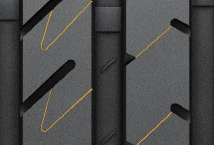 -  Kuru zeminde geliştirilmiş yol tutuş-  Yumuşak ve konforlu bir sürüş için dört bloktan oluşan sırt deseni-  Lastiğin yanak bölgesinde farklı farklı blok kanalı derinliği kullanılarak, daha iyi yol tutuş sağlamak üzere artırılmış blok sağlamlığı.Islak zeminlerde: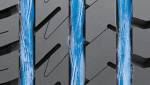 -  Islak zeminde frenleme performansını artıran ikinci nesil Laufenn silika bileşeni-  Islak zeminde daha iyi yol tutuş için kullanılan nano partiküller ve iç yanaktaki bloklarda kullanılan özel kaplama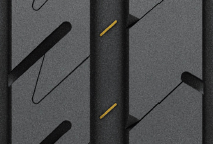  3. 	Konfor özellikleri, yuvarlanma direnci: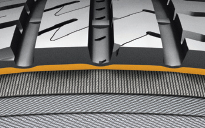 -  Yuvarlanma direncini asgariye çekerek, yakıt tasarrufu sağlayan sırt deseni tasarımı ve kauçuk karışımıTitreşimi ve gürültüyü azaltarak sürüş konforunu artıran yeni blok deseni.4.	Seri::-  Laufenn G FIT EQ+ 13 inçten 17 inçe kadar 40 farklı ebatta, 135 ila 235 mm sırt genişliği ve 80 ila 55 yanak oranı ve T ila H hız sınıfı seçenekleriyle tüketicilere sunulurken, bazı ebatlar ekstra yük taşıyacak versiyonlarda da üretilecektir.Laufenn hakkında2015 yılında Avrupa pazarına yeni giriş yapan lastik markası Laufenn sadelik arayışıyla ortaya çıkmış ayrıca güvenilir performansa ve cazip sürüş hissine odaklanmıştır. Laufenn, müşterilere çok farklı ve çeşitli yaşam tarzları için uygun ve pratiğe dönük ürünlerden oluşan ve otomobiller, SUV'ler ve kamyonetler için hem yazlık hem de kışlık yüksek performanslı radyal lastikleri içeren kapsamlı bir ürün yelpazesi sunabilmek amacıyla, lastiğin temel niteliklerine ve başlıca işlevlerine odaklanmaktadır. Hankook Tire'ın yeni markası olarak Laufenn, Ar&Ge'den üretime kadar güvenilir kalite ve olağanüstü hizmet ayrıca kendini işine adamış kapsamlı garanti ile birlikte bir müşteri hizmetini büyük bir şirket birliği çatısı altında sunar.Über LaufennDie 2015 neu auf dem europäischen Markt eingeführte Reifenmarke Laufenn entspringt dem Streben nach Einfachheit und ist auf verlässliche Leistung sowie ein ansprechendes Fahrgefühl ausgerichtet. Laufenn legt den Schwerpunkt auf die Grundlagen und wesentlichen Funktionen des Reifens, um Kunden ein umfassendes Sortiment an praktischen Produkten zu bieten, die sich für unterschiedlichste Lebensstile eignen, darunter Hochleistungs-Radialreifen für Pkw, SUVs und Leicht-Lkw für Sommer und Winter. Als Marke von Hankook Tire bietet Laufenn von F&E bis zur Produktion zuverlässige Qualität und ausgezeichneten Service sowie einen engagierten Kundendienst mit umfassender Gewährleistung unter dem Dach eines Großkonzerns.Weitere Informationen zu Laufenn finden Sie unter www.laufenn.com.İletişim:Hankook Tire Europe GmbH | Corporate Communications Europe/CIS | Siemensstr. 14, 63263 Neu-Isenburg | Germanyİletişim:Hankook Tire Europe GmbH | Corporate Communications Europe/CIS | Siemensstr. 14, 63263 Neu-Isenburg | Germanyİletişim:Hankook Tire Europe GmbH | Corporate Communications Europe/CIS | Siemensstr. 14, 63263 Neu-Isenburg | Germanyİletişim:Hankook Tire Europe GmbH | Corporate Communications Europe/CIS | Siemensstr. 14, 63263 Neu-Isenburg | GermanyFelix Kinzer
Direktör
tel.: +49 (0) 61 02 8149 – 170f.kinzer@hankookreifen.deLarissa Büsch
PR Müdürü
tel.: +49 (0) 6102 8149 – 173l.buesch@hankookreifen.deStefan Prohaska
PR Asistanı
tel.: +49 (0) 6102 8149 – 171s.prohaska@hankookreifen.deFelix KinzerDirectorTel.: +49 (0) 6102 8149 – 170f.kinzer@hankookreifen.de Larissa BüschPR-ManagerTel.: +49 (0) 6102 8149 – 173l.buesch@hankookreifen.de